Liebe Schülerinnen und Schüler!Dies ist das Hilfeheft zur Station . Ihr könnt es nutzen, wenn ihr bei einer Aufgabe Schwierigkeiten habt.Falls es mehrere Hinweise zu einer Aufgabe gibt, dann könnt ihr dies am Pfeil  erkennen. Benutzt bitte immer nur so viele Hilfestellungen, wie ihr benötigt, um selbst weiterzukommen.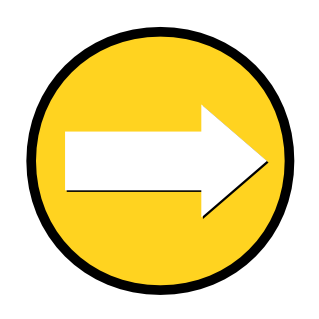 Viel Erfolg!Das Mathematik-Labor-TeamInhaltsverzeichnisHilfe zu 	SeiteAufgabe 1.2	3Aufgabe 1.5	5Aufgabe 1.7	7Aufgabe 1.9	9Aufgabe 2.3	11Aufgabe 2.4	13Aufgabe 2.5	15Aufgabe 2.6	17Aufgabe 2.7	19Aufgabe 2.8	21Aufgabe 2.9	23Aufgabe 3.7	25Aufgabe 3.8	27Aufgabe 3.9	29Lest die Koordinaten von Punkt C ab:folgt dazu dem grünen Pfeil bis zur x-Achse und lest die Anzahl der Stockwerke ab, folgt dann dem roten Pfeil bis zur y-Achse um die dafür benötigte Balkenanzahl zu ermitteln.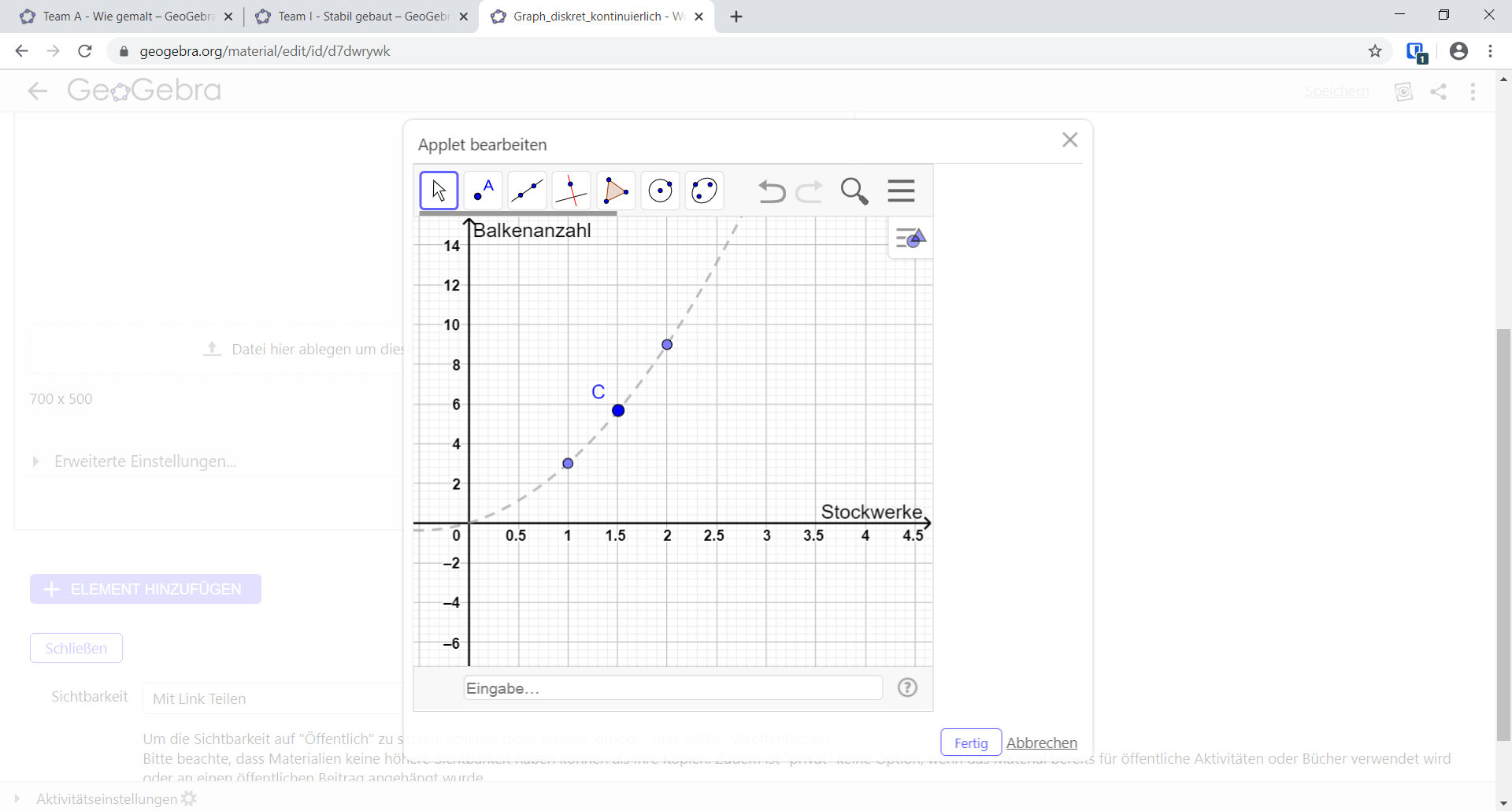 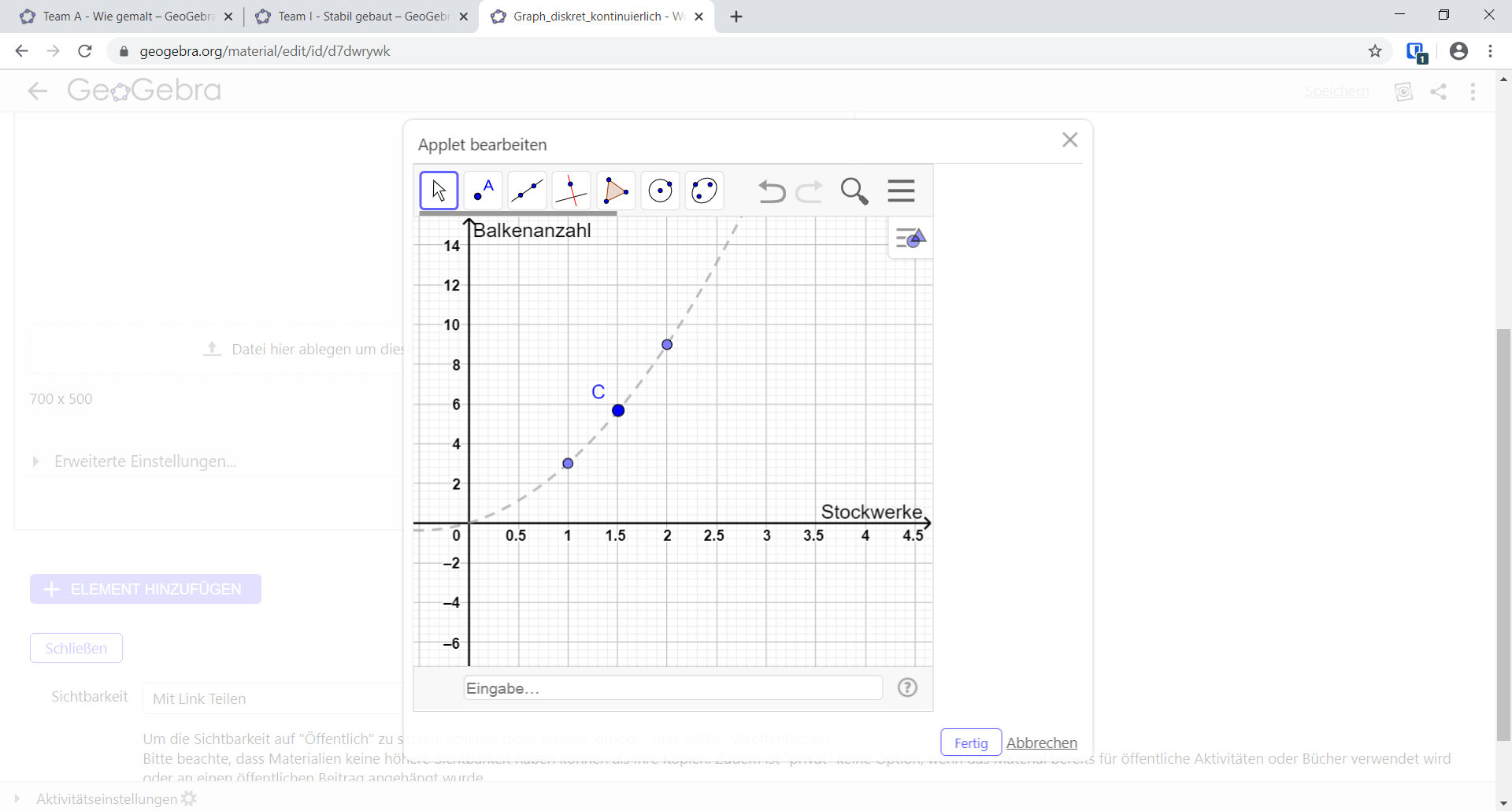 Ist es sinnvoll für die Stockwerke eine Anzahl von 0,5 (x=0,5) festzulegen?Mathematik-Labor „Mathe ist mehr“
RPTU Kaiserslautern-LandauInstitut für MathematikDidaktik der Mathematik (Sekundarstufen)Fortstraße 776829 Landau
https://mathe-labor.deZusammengestellt von: Betreut von:Variante Veröffentlicht am:Das Baumhaus-ProjektTeam ArchitektenHilfeheftzuArbeitsheft 